КГБУ«Среднесибирский центр помощи детям, оставшимсябез попечения родителей»«Роль волевых качеств характера человека в его жизни»(открытое занятие для детей школьного возраста)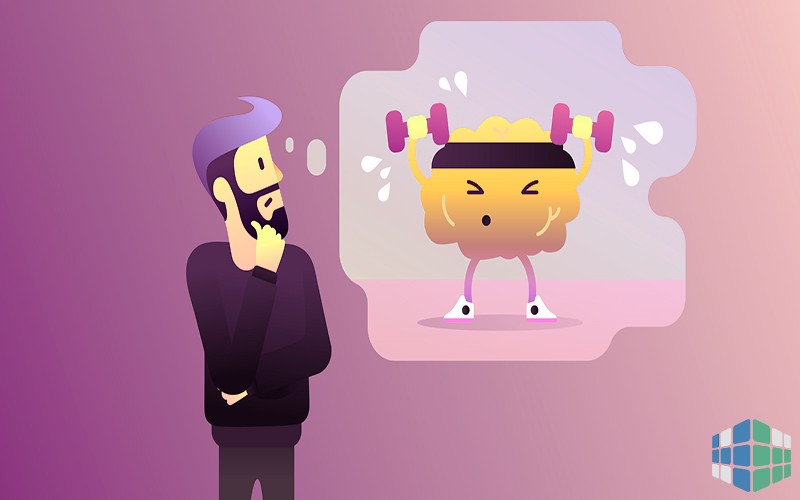 Подготовила и провела:воспитатель Н.Н. Ещёва2023 годТема: «Роль волевых качеств характера человека  в его жизни».Форма проведения: час общения.Цель:формирование у воспитанников  потребности в самовоспитании как основе развития положительных качеств личности.Задачи:Дать воспитанникам  возможность понять необходимость определения для себя жизненных целей.Обратить внимание детей на необходимость тренировать свою волю.Формировать положительную нравственную оценку таких качеств, как вера в себя, целеустремленность, воля, настойчивость, желание работать над собой.Материалы и оборудование: компьютер, проектор, экран, презентация к занятию, фигуры для теста; карточки, на которых написаны качества характера личности,  рекомендации «Как выработать у себя силу воли?», бланк-карта «Круг воли» (по количеству детей), видеороликаи «Балет инвалидов»,  «ИрекЗарипов - паралимпиец».План проведения:Организационный момент. Введение в темуПросмотр отрывка из мультфильма «Великий нехочуха»2.Основная часть2.1. Беседа «Что такое сила воли?»2.2. Просмотр видеоролика «Балет инвалидов»,  «ИрекЗарипов - паралимпиец». Классификация качеств характера.. Беседа «Этот суровый режим дня». «Человек привычки» и «Человек воли» . Активизация жизненного опыта воспитанников . Объяснение высказываний.. «5 ступенек для воспитания воли». Памятка по выработке силы воли3. Подведение итоговХод занятияОрганизационный момент. Введение в тему.Воспитатель. Сегодня на нашем занятии речь пойдет ещё об одном из важнейших качеств характера человека. О каком качестве, вы узнаете, чуть позже.Просмотр видеоролика «Балет инвалидов»,  «ИрекЗарипов - паралимпиец»Воспитатель.Что вы можете сказать об этих людях, какие они?Классификация качеств характера.Воспитатель. Задание: Разделить на две группы качества характера личности. В первый столбик поместить те, которые присущи героям фильма, во второй остальные: целеустремлённость, самостоятельность, мужество, настойчивость, смелость, решительность, выносливость, трудолюбие, усердие, лень, рассеянность, нерешительность, трусость, неуверенность, беззаботность, пассивность, вялость, лень, необязательность, недисциплинированность, неорганизованность.Воспитатель.Как называют людей, которые обладают качествами характера из первого столбика? из второго столбика?(Ответы детей: 1группа:Качества волевого человека, люди с сильным характером, с сильной волей, волевой человек. 2 группа: Слабохарактерные люди, слабовольные). Давайте порвем качества слабохарактерного человека, выбросим их. Вот если бы и в жизни можно так просто с ними поступить. Не так-то легко с ними расстаться!Воспитатель.Как вы думайте, о каком качестве характера мы сегодня будем говорить?Основная часть.Что такое сила воли? (Ответы детей) Воспитатель.Каждый человек ставит себе цель, к достижению которой он стремится.Чтобы достигнуть той или иной цели, мы совершаем сознательные действия. Одни действия совершаются легко, другие – только после преодоления трудностей. Сила воля – способность преодолевать трудности, упорство и мужество в достижении поставленной цели, способность человека управлять своим поведением.Герои, в просмотренных выше видеороликах,  воспитывали в себе волю. А значит, способность преодолевать препятствия. Какие же препятствия пришлось им  преодолевать? (страх, неуверенность в себе, физическую слабость и т.п. ). Почему победа над собой дает человеку величайшую власть?  (Победив себя, человек может добиться всего, чего захочет).Одной из особенностей волевых качеств является то, что их можно воспитывать.Слабовольные люди при работе над собой могут стать активными. С самого действа ребенку необходимо тренировать свою волю, проявлять самообладание, активность, смелость.Упражнение «Популярные отговорки»Воспитатель. Это упражнение поможет Вам осознать, что у вас есть выбор: или получить то, что Вы желаете от жизни ( достичь поставленной цели ), или постоянно искать причину своих неудач.1 подгруппа- пишет все возможные причины, которые Вы приводите, чтобы не делать домашнее задание.2 подгруппа - все отговорки, которые Вы используете, чтобы вовремя не встать с постели.На подготовленный плакат с надписью «Любимые отговорки» каждый наклеивает то, что написал на листах.Воспитатель. Так что ж мы достигаем, придумывая отговорки? В большинстве случаев защищаемся от чувства дискомфорта, если сложилась неприятная ситуация.Упражнение  «Самооценка: Круг воли»Воспитатель. Насколько развиты эти качества у каждого из Вас? Об этом вы узнаете, выполнив упражнение «Круг воли».Нарисуйте круг. Это круг вашей воли. Полный круг — это 100%. Закрасьте на нем сектор, который покажет, сколько, как вы считаете, у вас силы воли.Воспитатель.В  каждом кругу отметьте (заштрихуйте) сектор, соответствующий количеству этого качества в вас самих. Проанализируйте, какие качества у вас развиты лучше, какие хуже, над этими качествами вы начнете работать.Беседа «Этот суровый режим дня»	Воспитатель. Всем ли удается  прожить день по распорядку?Какие трудности приходится вам преодолевать в соблюдении режима дня? (Подняться утром, прийти в школу без опоздания, не прогулять уроки, сделать качественную влажную уборку, и т. п.). «Человек привычки» и «Человек воли» Воспитатель. Знакома ли вам такая ситуация: трое ребят, одинаково недолюбливают химию.
Володя выполнил домашнее задание по этому предмету в первую очередь. Дима начал готовить урок, придя вечером после тренировки. Сергей вообще не выполнил домашнее задание, а весь вечер просидел в телефоне.
Что вы можете сказать о воле этих ребят?Как же научиться преодолевать препятствия? Как воспитывать свою волю? Психологи заметили, что в каждом из нас живет «человек привычки» и «человек воли». «Человек привычки» все делает автоматически,не задумываясь, подчиняясь желанию. А «человек воли» совершает поступки сознательно, обдуманно.Психологи заметили, что в каждом из нас живет «человек привычки» и «человек воли». «Человек привычки» все делает автоматически,не задумываясь, подчиняясь желанию. А «человек воли» совершает поступки сознательно, обдуманно.Психологи заметили, что в каждом из нас живет «человек привычки» и «человек воли». «Человек привычки» все делает автоматически,не задумываясь, подчиняясь желанию. А «человек воли» совершает поступки сознательно, обдуманно. В каждом из нас живет «человек  привычки»  и  «человек  воли».  «Человек  привычки»  все  делает всё, что ему хочется,  автоматически,  не  задумываясь,  подчиняясь  желанию.  А  «человек  воли» совершает поступки сознательно, обдуманно, ограничивает себя, заставляет себя делать то, что не хочется, и не делать того, что хочется.(например,  Мне хочется в данный момент смотреть телевизор, но я сажусь делать уроки). Приглашаю двух участников, которые выступят в роли « Человека привычки» и « Человека воли». Проверим, как борются в каждом из них «человек воли» и «человек привычки».1)В 7.00 звонит будильник. Что делает «человек привычки» и «человек воли»? «Человек привычки». Посплю еще минут 15, в комнате такая холодина, так не хочется вылезать из-под одеяла...Воспитатель (обращается к другим членам группы). Какие еще будут варианты? (Закрыть будильник подушкой и продолжать спать, найти у себя какую-то болезнь и вообще не идти в школу, пойти на второй урок и т. п.) А как себя ведет «человек воли»?«Человек воли». Нужно вставать. Ведь ты дал себе слово начинать новую жизнь, воспитывать характер.Воспитатель (обращается к другим членам группы). Какие еще варианты может предложить «человек воли»? (Сосчитать до трех и подняться, поругать себя, вспомнить о своем идеале, пристыдить себя и т. п.)Воспитатель. Вот такие противоречия буквально раздирают нас каждое утро. Как же детям удается принимать решения? Кто победит?(В основном побеждает «человек воли».И чаще всего - под воздействием взрослых.)Воспитатель. Хорошо, допустим, так или иначе, но мы все-таки поднимаемся с постели. Борьба двух начал продолжается. По каким вопросам ведется спор? (Умывание, еда, курение, самоподготовка  и т. п.)Вот такие бои на невидимом фронте могут идти в нашем сознании. Но чаще всего это происходит с людьми, которые решили бороться со своими недостатками и начали работать над собой. А те, в которых господствует «человек привычки», спокойно делают все, что им хочется. Активизация жизненного опыта воспитанниковВоспитатель. Ребята, кто из вас поступает как «человек привычки»? А кто как «человек воли»? (Ответы детей)Воспитатель.Были ли в вашей жизни такие случаи, когда вы, преодолевая трудности усилием своей силы воли, достигали поставленной цели? (высказывания детей)Объяснение высказываний.Воспитатель. Как вы понимаете данные высказывания:«Воля - больше чем талант» (Великий французский писатель О. Бальзак) (Талант дан от природы, а воля - результат работы над собой.)Человек без принципов и без воли похож на корабль, у которого нет руля и компаса, он меняет свое направление с каждой переменой ветра. С. СмайлсИнформация для размышления «5 ступенек для воспитания воли»Воспитатель. Ребята, а как вы считаете, что нужно делать, чтобы вырабатывать силу воли?  Для воспитания силы воли нужно преодолеть всего 5 ступенек. 1. Постановка цели. Какую цель вы как ученики сейчас можете перед собой поставить и стремиться её достигнуть?Определите, какие волевые качества вам необходимо в себе развить.2. Борьба. Начинайте бороться с недостатками, проявляя свои положительные качества.3. Самоприказ, самоубеждение. Убеждайте себя и приказывайте себе поступать правильно.Самоприказ - это короткое, отрывистое распоряжение, сделанное самому себе: «Разговаривать спокойно!», «Не поддаваться на провокацию!», «Молчать, молчать!», «Все, хватит!», «Я должен это сделать!», «Вперед и только вперед!»4. Самоконтроль. Упорно контролируйте свои действия. Каждый вечер, анализируя прошедший день, отмечайте, что вам удалось, и намечайте план завтрашнего дня. Отмечайте, что помешало довести дело до конца.5. Самоодобрение. Подбадривайте себя, поощряя прогулками, отдыхом, маленькими сюрпризами самому себе: «Ура!», «Я сделал это!», «Мне это удалось!», «Я это сумел!», «Я победил!», «Я не сдался!», «Я уже неделю не опаздываю на уроки», или «Я стал читать каждый день».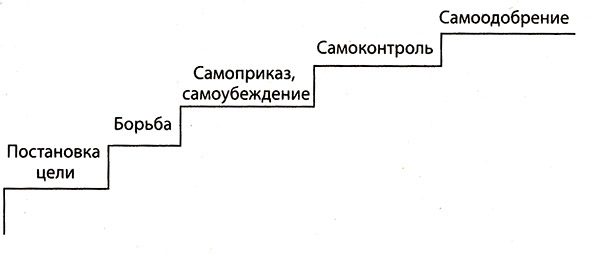 Воспитатель. Какую цель вы как ученики сейчас можете перед собой поставить и стремиться её достигнуть?Особенно нужна воля в учебной работе. Вспомните, сколько раз в вашей жизни возникало желание учиться лучше, начать все с начала, но оно так и осталось несбывшейся мечтой, так как не хватало воли осуществить задуманное. Сколько задач осталось нерешенными, сколько страниц учебника так и не поняты по той же причине – не смогли волевым усилием преодолеть возникшие трудности.(Задания такие: воспитать настойчивость, организованность: 2 ступенька- не получать от учителей замечаний, не раздражаться, не отвечать грубостью на грубость, всегда сохранять спокойствие, не ссориться, не обижаться, не огрызаться, не увлекаться компьютерными играми и т. п.).Кто хочет попробовать мысленно пройти эти ступеньки? (Желающие дети  комментируют свои действия по воспитанию волевых качеств.)Вывод.Действительно, воля будет воспитываться в ходе выполнения режима дня, когда заставляешь себя делать то, что не хочется, и не делать то, что хочется. Вот так, в преодолении сначала небольших трудностей, человек тренирует и закаляет свою волю. Памятка по выработке силы воли:Надо уметь заставить себя работать.Уметь поставить цель и добиваться успеха.Удерживать себя от всяких соблазнов.Держи свое слово, пообещал – выполни.Добивайся уважения людей своей ответственностью.Представляй себе последствия поступков.Умей вовремя себя остановить, взять в руки.Подведение итогов.Воспитатель.Ребята, какой вывод сделали для себя: нужна ли вам сила воли?Вывод: чем сильнее воля человека, тем больше у него положительных привычек, тем сильнее сам человек, а значит, он способен на настоящие поступки.Воспитатель.Сейчас каждый из вас должен вручить свой красный круг тому, кто вам показался на сегодняшнем занятии самым активным, рассудительным,  умным, так мы определим самого достойного.